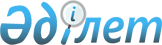 О внесении дополнения в распоряжение Премьер-Министра Республики Казахстан от 3 мая 2016 года № 33-р "О создании Совета по экономической политике"Распоряжение Премьер-Министра Республики Казахстан от 15 августа 2018 года № 105-р
      Внести в распоряжение Премьер-Министра Республики Казахстан от 3 мая 2016 года № 33-р "О создании Совета по экономической политике" следующее дополнение:
      состав Совета по экономической политике, утвержденный указанным распоряжением:
      после строки "Министр финансов Республики Казахстан" дополнить строкой следующего содержания:
      "Министр труда и социальной защиты населения Республики Казахстан".
					© 2012. РГП на ПХВ «Институт законодательства и правовой информации Республики Казахстан» Министерства юстиции Республики Казахстан
				
      Премьер-Министр 

Б. Сагинтаев
